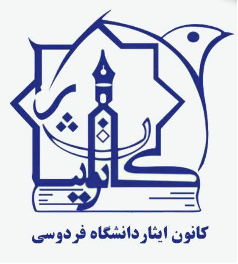 فرم شركت در مسابقه خاطره نگاری ویژه دانشجویان شاهد و ایثارگردانشگاه های منطقه9 کشوراطلاعات مربوط به دانشجوی شرکت کننده در مسابقه خاطره نگارینام و نام خانوادگي : .................................. كد ملي : ................................................. نام دانشگاه محل تحصیل:........................دانشجوي رشته:  ..........................................  گرایش: .......................................  مقطع تحصیلی: کارشناسی           کارشناسی ارشد                 دکتریتلفن تماس مستقيم :                                                           همراه :نشانی پست الکترونیکی:اطلاعات مربوط به روایتگر خاطرهنام و نام خانوادگی:                                                        کد ملی :نسبت با دانشجو:                                                           وضعیت ایثارگری:نام عملیات موضوع خاطره :                                     تاریخ وقوع:                                                محل وقوع:مهلت ارسال آثار:31خردادماه                             ارسال به آیدی تلگرام و ایتا: @ferdowsi1402کسب اطلاعات بیشتر از طریق شماره تماس: 38804907کانون علمی -فرهنگی ایثار دانشگاه فردوسی مشهد